No.DJB/CE (Dr) Pr-I/F-11/2021/                                              Dated: CircularSubject: Empanelment of DJB registered Contractor under Rate Contract System (RCS) for awarding Maintenance Works in Water Supply and Sewerage System up to Rs. 10 Lakh in Delhi Jal Board for the FY 2021-22.             It is in continuation to instruction order dated 12.01.2021, issued by EE (Planning) Water –II and EOI dated 03/02/2021 vide which consent/willingness from the registered contractors of DJB for empanelment to carry out works under Rate Contract System (RCS) for awarding Maintenance Works in Water Supply and Sewerage System up to Rs. 10 Lakh in Delhi Jal Board were invited.   In response to EOI, 401 Contractor/firms applied for Rate Contract System (RCS) and 749 offers have been received for empanelment in eight SE maintenance circles.                      The summery of SE Circle wise offers received for empanelment from 401 contractors are as following;-                    The empanelment of contractors is subject to fulfilling the criteria & deposition of processing fee/performance guarantee as per EOI terms and conditions (verification of same is under process). The name of defaulter contractor/agencies if any, will be removed from the empanelled list. The SE-Circle wise lists of Contractors for empanelment under RCS system for 8-circles are enclosed with this circular. Validity of empanelment under Rate Contract System is up to 31.03.2022 or upto validity date of registration in DJB whichever is earlier. The term & conditions of empanelment under RCS system is in accordance to instruction order dated 12.01.2021, issued by EE (Plg.) W-II.                     All the codal formalities and extant instructions in this regard, strict quality control and due diligence must be exercised to assure financial prudence during implementation of Rate Contract System (RCS).                  This is issued with the approval of competent authority.Enclosure: SE (maintenance circles) wise empanelled list 8 circles. N.K. VermaEO to CE (Dr) Pr-ISE (Central)SE (North)SE (South)SE (South West)SE (West)SE (North West)SE (East)SE (North East)Copy to:OSD to Minister/ Vice chairman.Secy to CEO/Member (A)/Fin./WS/DR/ CVOAll CE/All Director/All SEAll Joint Director/Dy. DirectorEE (EDP): to upload the circular on DJB website. Notice BoardContractor Association 	EO to CE (Dr) Pr-I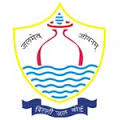 DELHI JAL BOARD : GOVT. OF NCT OF DELHIOFFICE OF THE EO to CHIEF ENGINEER (DR) PR-IROOM NO. 302: VARUNALAYA : PHASE II : KAROL BAGH: NEW DELHI-110005Sr.No.Name of CircleNos. of offers received SE (Central)65SE (North)77SE (South)112SE (South West)69SE (West)95SE (North West)123SE (East)114SE (North East)94Total Offers received from 401 contractors/firms749